                  АСОЦИАЦИЯ                                               БЪЛГАРСКО УЧИЛИЩЕ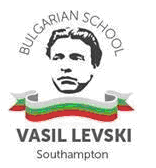 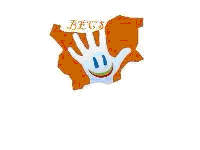         „БЪЛГАРСКИ ОБРАЗОВАТЕЛЕН                              „ВАСИЛ ЛЕВСКИ“             ЦЕНТЪР САУТХЕМПТЪН“                                     САУТХЕМПТЪН     САУТХЕМПТЪН, ВЕЛИКОБРИТАНИЯ                      ВЕЛИКОБРИТАНИЯУТВЪРДИЛИ:Председател на БОЦС: ……………………СаутхемптънДиректор на БУ „В. Левски“: ………………..СаутхемптънПРАВИЛНИК ЗА ДЕЙНОСТТА И ВЪТРЕШНИЯ РЕДВ БЪЛГАРСКО УЧИЛИЩЕ „ВАСИЛ ЛЕВСКИ“ САУТХЕМПТЪН, ВЕЛИКОБРИТАНИЯ
ГЛАВА ПЪРВА
ОБЩИ ПОЛОЖЕНИЯЧл. 1 Този правилник урежда структурата, функциите, правата и задълженията на учители, родители и ученици в Българско училище „Васил Левски“ Саутхемптън, Великобритания, създадено и развиващо дейност под опеката на Асоциация „Български образователен център Саутхемптън“ Саутхемптън, Великобритания. Чл. 2 Въз основа на Постановление № 334 на МС от 8 декември 2011 година за българските неделни училища в чужбина и заповед на министъра на МОН,  Българско училище „Васил Левски“ Саутхемптън е включено в Списъка на българските неделни училища в чужбина, воден от МОН, РБ.Чл. 3 Българско училище „Васил Левски“ Саутхемптън е образователна структура, предоставяща обучение в ПГ и класове, съобразно българското законодателство. Осигурява обучение по български език и литература, българска история и география на България. Към училището се организират и извънкласни дейности – народни танци, арт - работилница и други, в зависимост от изявените желание на учениците. Чл. 4 Обучението в училището се осъществява по утвърдени от МОН учебни планове и програми. Обучението се извършва на книжовен български език.Чл. 5 (1) Училището се финансира чрез финансово подпомагане по реда на ПМС 334 от 08.12.2011 г., от учебни такси, утвърдени от УС на Асоциацията, спонсорства и дарения.(2)Таксата се внася еднократно до 15-то число на месец Октомври за съответната учебна година и не подлежи на връщане. При записване на нов ученик, по време на учебната година, таксата се заплаща в срок до края на месеца, в който ученикът е записан.(З) За едно дете, родителите/настойниците заплащат такса в пълен размер, а за всяко следващо, в намален размер.(4) В случай на по-късно записване, включване в учебни занятия, родителите/настойниците могат да:а) заплатят такса, изчислена процентно на остатъка от учебната година, като за своя сметка, осигурят учебниците и учебните тетрадки за обучението на ученикаб) заплатят такса в пълен размер, като училището за своя сметка осигури учебници и учебни тетрадки за обучението на ученика. (5) В училището се съхранява специална документация за направените спонсорства или дарения.Чл. 6 Цялостната организационна и учебна дейност в училището се ръководи от училищен ръководител - Директор, назначен от Асоциацията. Обучението се провежда от педагогически специалисти, завършили образованието си в РБ и представили надлежните документи за завършено образование и придобита професионална квалификация „учител“ или педагогическа правоспособност.  Чл. 7 (1) В училището целогодишно се приемат за обучение деца, български граждани, постоянно или временно пребиваващи във Великобритания.(2) Приемането и записването на ученици в присъствена форма на обучение се извършва въз основа на следните документи:1. Заявление от родител (настойник)2. Акт за раждане или международен паспорт – копие3. Удостоверение:а) при записване в първи клас – удостоверение за завършена подготвителна група или клас в българско училище б) при записване в клас от втори до дванадесети – удостоверение за завършен клас в българско училище или документ, удостоверяващ завършена година в британско училище, приравнен към образователните изисквания на МОН. 4. Документ за платена таксаЧл. 8 Учебните занятия се провеждат в сградата на Nightingale Primary School на адрес: Blackbird Road, Eastleigh, Hampshire, SO50 9JW.ГЛАВА ВТОРА
ОРГАНИЗАЦИЯ НА УЧЕБНИЯ ПРОЦЕСЧл. 9 (1) Училището организира дневна форми на обучение.(2) В дневна форма на обучение учениците се организират в групи, паралелки и класове.(3) За откриване на паралелка са нужни поне 5 ученици.Чл. 10 (1) Обучението се организира и провежда съгласно утвърдения от Директора учебен план.(2) Занятията се провеждат в събота, по график, съответстващ с графика на учебното време във Великобритания, при спазване броя на учебните часове.(3) Графикът се предоставя на учениците или техните родители/настойници и се публикува на сайта на Асоциацията.(4) По уважителни причини ученик може да отсъства от учебни занятия до 3 дни в учебната година. В тези случаи родителят/настойникът информира предварително учителя или директора на училището.(5) Допустимият брой неизвинени отсъствия е 15 учебни часа.(6) При отсъствие учениците се информират за взетия материал и домашните работи от своите съученици или класен ръководител.(7) Учениците се събират в класните стаи 5 минути преди началото на учебните занятия. При закъснение, следва своевременно да уведомят учителя. (8) Учениците от начален курс се придружават до и вземат от училище от родител или друг пълнолетен придружител. Учителят трябва да бъде уведомен за името на пълнолетния придружител. След приключване на занятията родителите изчакват и посрещат учениците в стаята, определена за ползване от родители.  (9) Дете, което не е прибрано, след края на учебните занятия остава под грижата на учител до идване на родител/настойник или посочен от родителя пълнолетен придружител. Когато закъснението на родителя е повече от 30 минути, същият заплаща такса в размер 10 британски лири.(10) Родителите на ученици, които се прибират сами след учебните занятия, уведомяват писмено учителя.(11) Във и извън сградата на училището учителите не носят отговорност за деца, предадени на техните родители.(12) По време на учебните часове и междучасията не се допуска пребиваването на родители в двора и сградата на училището, ползване на сервизни помещения от тях(13) Не се препоръчва носенето в училището на скъпи вещи или бижута, които могат да бъдат обект на загуба, счупване, кражба или да породят конфликтна ситуация между децата. Училищното ръководство не носи отговорност за повредени, изгубени или откраднати вещи.(14) Забранено е внасянето и ползването на електронни устройства – мобилни телефони, игри и др. по време на учебните часове и междучасия. При неспазване, учителят отнема електронното устройство от ученика и в края на учебните занятия го предава на родителя.Чл. 11 Условията и редът за организиране и провеждане на изпитите за външно оценяване се определят със заповед на Директора на училището.Чл. 12 Организацията по отделните учебни предмети, формите за проверка и оценка на знанията и уменията на учениците, начините за формиране на срочна и годишна оценка, както и условията за провеждане на обучение се определят със заповед на директора.Чл. 13 За ученици, застрашени от изоставяне, при желание от страна на родителите, училището създава допълнителни образователни възможности, като организира и провежда допълнителна работа с учениците през ваканцията.Допълнителната работа с учениците се заплаща допълнително.Чл. 14 В учебно време в училището се осъществява контрол от учителите и директораГЛАВА ТРЕТА
УЧАСТНИЦИ В УЧЕБНО-ВЪЗПИТАТЕЛНИЯ ПРОЦЕСУЧИТЕЛИ И ВЪЗПИТАТЕЛИЧл. 15 Учителят има следните права:1. свободно да определя методите и средствата за провеждане на образователно-възпитателния процес, като активно използва интерактивни методи на преподаване и възможностите на информационните и комуникационните технологии;2. да получава информация по въпроси, свързани с изпълнение на служебните му задължения;3. да дава мнения и да прави предложения за развитие на училището;4. да използва училищната материално-техническа база за изпълнение на служебните си задълженияЧл. 16 Учителят има следните задължения:1. да изпълнява отговорно, възложените му задължения;2. да преподава учебния предмет на книжовен български език,  да общува с учениците на книжовен български език и да ги подпомага да усвояват книжовноезиковите норми;3. да води системно установената училищна документация, свързана с работата му като учител4. да се явява на работа 10 минути преди започване на учебните занятия;5. да поддържа и отговаря за състоянието на поверената му материално-техническа и учебна база;6. да уведомява своевременно директора при отсъствие за осигуряване на заместник, с оглед недопускане на свободни часове;7. да участва в работата на педагогическия екип на училището и да изпълнява неговите решения;8. да спазва професионалната етика и работи системно за утвърждаване авторитета на училището9. да изпълнява предписанията и препоръките на органите, осъществяващи методическа дейност и контрол;10. да опазва живота и здравето на учениците по време на образователно-възпитателния процес и на други дейности, организирани от училището;11. да поддържа и повишава професионалната си квалификация;12. да информира родителите/настойниците за успеха и развитието на ученика, за спазването на училищната дисциплина, както и за уменията му за общуване и интегриране в училищната среда. Индивидуални срещи с родителите се провеждат в удобно за двете страни време.13. да не ползва мобилен телефон по време на час;14. да не пуши, да не внася и да не употребява алкохол в училището както и извън него – при провеждане на мероприятия и дейности, в които участват ученици;15. да се явява на работа с облекло и във вид, които съответстват на положението му на учител и на добрите нрави;16. да не носи материали и други предмети, които са източник на повишена опасност;17. учителят не може да нарушава правата на ученика, да унижава личното му достойнство, да прилага форми на физическо и психическо насилие върху него;18. учителят нямат право да предоставя образователни услуги срещу заплащане при наличие на конфликт на интереси;19. да контролира посещаемостта на учебните часове от учениците и своевременно да уведомява писмено родителите, ако ученикът отсъства от учебни часове, както и когато спрямо него ще започне процедура за налагане на наказание или други мерки;20. да консултира родителите за възможностите и формите за допълнителна работа с ученика с оглед на развитие на заложбите му;21. В края на всяка учебна година да изготвя характеристика за всеки ученик, в която прави преценка за развитието на ученика в образователно-възпитателния процес и за спазването на училищната дисциплина. В характеристиката се посочват както положителните, така и отрицателните страни в развитието на ученика. Характеристиката се предоставя на родителя срещу подпис.22. Да организира и да провежда родителски срещи. По време на родителските срещи се обсъждат и се вземат решения по основни въпроси. Учителят не може да обсъжда публично въпроси, свързани с успеха и поведението на отделни ученици.
УЧЕНИЦИЧл. 17 Ученикът има следните права :1. да избира предмети и дейности, предвидени в училищния учебен план2. да получава информация по въпроси, свързани с неговото обучение, относно правата и задълженията му в училище, правилата за вътрешния ред и училищната дисциплина – при постъпването му в училище, в началото на всеки учебен срок, както и при поискване;3. да се обучава и възпитава в здравословна и сигурна среда, както и да получава защита при накърняване на правата и достойнството му;4. да ползва безплатно училищната материално-техническа база по ред, определен от директора на училището за развитие на интересите и способностите си;5. да участва в класни, извънкласни и извънучилищни дейности6. да бъде поощряван за високи постижения в учебната, извънкласната и извънучилищната дейност и за приноса си за развитието на училищната общност с морални и материални награди: похвала от учителя или директора, грамота и/или материална награда.7. да дава мнения и предложения пред ръководството на училището по отношение на организацията и провеждането на цялостната училищна дейност;8. да участва, включително с присъствието на родител, при решаване на въпроси, засягащи негови права и интереси.9. Ученикът може да отсъства от училище по уважителни причини:а) при представяне на медицинска бележка или официален документ от спортен клуб или обществени институции.б) до 3 дни в една учебна година с предварително писмено уведомление от родителя до класния ръководител;10. Ученикът ползва безплатни учебници и учебни тетрадки, осигурени от училището.Чл. 18 Ученикът има следните задължения:1. да съхранява авторитета на училището и да допринася за развитие на добрите му традиции;2. да не отсъства от учебните часове без уважителна причина – за присъствените форми на обучение;3. да уважава и да не накърнява честта и достойнството на другите ученици, учителите, възпитателите, служителите и ръководството на училището, както и да не прилага физическо и психическо насилие;4. да влиза навреме в учебните часове, да не допуска закъснения5. да идва подготвен за съответния час, като е осигурил учебни и учебно-технически пособия6. да не напуска самоволно училище през учебно време7. да не участва в хазартни игри, да не пуши, да не употребява наркотични вещества и алкохол 8. да не нарушава общоприетите норми и правила 9. да не ползва мобилен телефон и други технически и електронни средства по време на час и да не носи такива по време на провеждане на изпит;10. да не пречи на учителя при и по повод изпълнение на служебните му задължения, както и на съучениците си по време на учебните часове;11. да не носи  материали и други предмети, които са източник на повишена опасност за живота и здравето на учениците и учителите/възпитателите;12. да опазва материално-техническата база и чистотата на територията на училището; 13. родителите/настойниците възстановяват нанесени от ученика щети върху училищното имущество. Когато не е установен извършителят на щетата, тя се поема солидарно от всички ученици (родители/настойници) от класа.14. по време на учебни занятия, учениците не трябва да използват материали, собственост на училището – наемодател и неговите ученици. 15. след края на учебните занятия, учениците трябва да оставят класните стаи чисти и подредени.16. Увреден или изгубен учебник се заплаща в двоен размер.17. Да спазва училищната дисциплина. По време на учебни занятия и в междучасията не се допуска:а) тичане, вдигане на шум в двора на училището, увреждане на тревните площи и градинки, късане на цветяб) напускането на  сградата и района на училището без разрешениев) игра и разхождането извън  двора на училището. (Единственото позволено за тази цел място е вътрешния двор на училището)г) разпространяването и излагането по стените на училището на материали без разрешение на училищното ръководство.Чл. 19 Неизпълнението на задълженията, предвидени в правилника за дейността на училището, е нарушение на училищната дисциплина.Чл. 20 При неизпълнение на задълженията на ученика, определени с правилника на училището, на ученикът може да бъдат наложени наказания или спрямо него да бъдат предприети мерки. Наказанията и мерките са срочни. Чл. 21 (1) На ученикът могат да бъдат наложени следните наказания:1. забележка2. забележка от директора, по предложение на учител3. предупреждение за лишаване от право да получи свидетелство за завършен клас4. отстраняване от училище(2) Отстраняване от училище се налага в случай на:1. кражба2. психическо или физическо насилие над съученици или учители3. фалшифициране на документи4. системни отсъствия от учебни занятия(3) За едно нарушение не може да бъде наложено повече от едно наказание.(4) С изтичане на учебната година наказанието се заличава.(5) Наказанията се налагат със заповед на директора на училището. (6) Преди налагане на наказание, ученикът и неговия родител/настойник следва да бъдат писмено уведомени. Чл. 22 На ученикът могат да бъдат наложени следните мерки:1. Психологическо консултиране 2. Педагогическо консултиране 3. С решение на учителския екип да бъде дадена допълнителна възможност за вземане на пропуснат материал в допълнително време и след допълнително заплащане.РОДИТЕЛИУчилището осъществява процеса на подготовка, обучение и възпитание на учениците във взаимодействие и сътрудничество с родителите.Чл. 23 Родителите имат следните права:1. периодично да получават информация за успеха и развитието на децата им, за спазването на училищната дисциплина, уменията им за общуване с учениците и учителите и интегрирането им в училищната среда;2. да се срещат с учителите в  удобно за двете страни време;3. да участват в родителските срещи;4. да присъстват и при желание от тяхна страна да бъдат изслушани, когато се решават въпроси, които засягат права и интереси на ученика;Чл. 24 Родителите имат следните задължения:1. да осигуряват посещаемостта на ученика в училище;2. да информират предварително учителя за отсъствие на ученика от учебни занятия3. да се запознаят срещу подпис с училищния учебен план и с правилника за дейността на училището при записване на ученика;4. да не допускат явяването на ученика в училище с облекло или във вид, които не съответстват на правилника на училището, положението му на ученик и на добрите нрави;5. редовно да се осведомяват за успеха и развитието на ученика, за спазването на училищната дисциплина, за уменията му за общуване с учениците и учителите и интегрирането му в училищната среда;6. да се явяват в училището, когато важни причини налагат това и бъдат поканени от учител или директора.7. по своя преценка, да осигуряват храна и напитка на ученика, за времето на престоя му в училищеЧл. 25  Към училището се сформира и Родителски съвет. Функциите и задълженията на Родителския съвет са разписани в ПМС 334 от 08.12.2011 г.. 